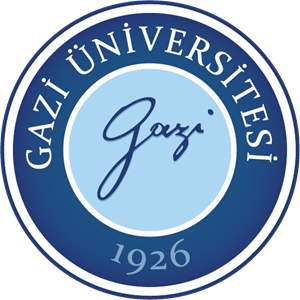 GAZİ ÜNİVERSİTESİAnabilim Dalı Başkanı Görev Tanımıİlgi YazıGAZİ ÜNİVERSİTESİAnabilim Dalı Başkanı Görev TanımıSayfa NoSayfa 1/1Bu görev tanımı formu 26.12.2007 tarihli ve 26738 sayılı Resmi Gazetede yayımlanan Kamu İç Kontrol Standartları Tebliği ile kamu idarelerinde iç kontrol sisteminin oluşturulması, uygulanması, izlenmesi ve geliştirilmesi kapsamında hazırlanmıştır.Bu görev tanımı formu 26.12.2007 tarihli ve 26738 sayılı Resmi Gazetede yayımlanan Kamu İç Kontrol Standartları Tebliği ile kamu idarelerinde iç kontrol sisteminin oluşturulması, uygulanması, izlenmesi ve geliştirilmesi kapsamında hazırlanmıştır.Bu görev tanımı formu 26.12.2007 tarihli ve 26738 sayılı Resmi Gazetede yayımlanan Kamu İç Kontrol Standartları Tebliği ile kamu idarelerinde iç kontrol sisteminin oluşturulması, uygulanması, izlenmesi ve geliştirilmesi kapsamında hazırlanmıştır.Bu görev tanımı formu 26.12.2007 tarihli ve 26738 sayılı Resmi Gazetede yayımlanan Kamu İç Kontrol Standartları Tebliği ile kamu idarelerinde iç kontrol sisteminin oluşturulması, uygulanması, izlenmesi ve geliştirilmesi kapsamında hazırlanmıştır.BİRİMİSağlık Bilimleri FakültesiSağlık Bilimleri FakültesiSağlık Bilimleri FakültesiGÖREV ADIBölümBölümBölümGÖREV ALANIBölüm BaşkanıBölüm BaşkanıBölüm BaşkanıGÖREVveSORUMLULUKLARBölüme ait her düzeydeki eğitim-öğretim ve araştırmalarından sorumlu olmakBölüme ait her düzeydeki eğitim-öğretim ve araştırmalarından sorumlu olmakBölüme ait her düzeydeki eğitim-öğretim ve araştırmalarından sorumlu olmakGÖREVveSORUMLULUKLARBölümle ilgili her türlü faaliyetin düzenli ve verimli olarak yürütülmesini sağlamakBölümle ilgili her türlü faaliyetin düzenli ve verimli olarak yürütülmesini sağlamakBölümle ilgili her türlü faaliyetin düzenli ve verimli olarak yürütülmesini sağlamakGÖREVveSORUMLULUKLARBölüm kaynaklarının etkili bir biçimde kullanılmasını sağlamakBölüm kaynaklarının etkili bir biçimde kullanılmasını sağlamakBölüm kaynaklarının etkili bir biçimde kullanılmasını sağlamakGÖREVveSORUMLULUKLARFakülte kuruluna katılarak bölümü temsil etmekFakülte kuruluna katılarak bölümü temsil etmekFakülte kuruluna katılarak bölümü temsil etmekGÖREVveSORUMLULUKLARBölümde görevli öğretim elemanlarının görevlerini yapmalarını denetlemekBölümde görevli öğretim elemanlarının görevlerini yapmalarını denetlemekBölümde görevli öğretim elemanlarının görevlerini yapmalarını denetlemekGÖREVveSORUMLULUKLARHer öğretim yılı sonunda bölümün geçmiş yıldaki eğitim-öğretim ve araştırma faaliyeti ile gelecek yıldaki çalışma planını açıklayan raporu Dekanlık Makamına sunmakHer öğretim yılı sonunda bölümün geçmiş yıldaki eğitim-öğretim ve araştırma faaliyeti ile gelecek yıldaki çalışma planını açıklayan raporu Dekanlık Makamına sunmakHer öğretim yılı sonunda bölümün geçmiş yıldaki eğitim-öğretim ve araştırma faaliyeti ile gelecek yıldaki çalışma planını açıklayan raporu Dekanlık Makamına sunmakGÖREVveSORUMLULUKLARYükseköğretim Kanunu’nun 4. ve 5. maddelerinde belirtilen amaç ve ilkelere uygun hareket etmek.Yükseköğretim Kanunu’nun 4. ve 5. maddelerinde belirtilen amaç ve ilkelere uygun hareket etmek.Yükseköğretim Kanunu’nun 4. ve 5. maddelerinde belirtilen amaç ve ilkelere uygun hareket etmek.GÖREVveSORUMLULUKLARBölümün eğitim-öğretim ve araştırma faaliyetlerinin düzenli yürütülmesini sağlamak.Bölümün eğitim-öğretim ve araştırma faaliyetlerinin düzenli yürütülmesini sağlamak.Bölümün eğitim-öğretim ve araştırma faaliyetlerinin düzenli yürütülmesini sağlamak.GÖREVveSORUMLULUKLARKaynakların etkili, verimli ve ekonomik olarak kullanılmasını sağlamak.Kaynakların etkili, verimli ve ekonomik olarak kullanılmasını sağlamak.Kaynakların etkili, verimli ve ekonomik olarak kullanılmasını sağlamak.GÖREVveSORUMLULUKLARFakülte Kurulu toplantılarında bölümü temsil etmek.Fakülte Kurulu toplantılarında bölümü temsil etmek.Fakülte Kurulu toplantılarında bölümü temsil etmek.GÖREVveSORUMLULUKLARBölümle ilgili gelişmeleri takip etmek, yaşanan sorunları çözmek için gerekli toplantıları yapmak.Bölümle ilgili gelişmeleri takip etmek, yaşanan sorunları çözmek için gerekli toplantıları yapmak.Bölümle ilgili gelişmeleri takip etmek, yaşanan sorunları çözmek için gerekli toplantıları yapmak.GÖREVveSORUMLULUKLARBölümün kadro ve öğretim elemanı ihtiyacını planlayarak dekanlığa sunmak.Bölümün kadro ve öğretim elemanı ihtiyacını planlayarak dekanlığa sunmak.Bölümün kadro ve öğretim elemanı ihtiyacını planlayarak dekanlığa sunmak.GÖREVveSORUMLULUKLARAkademik personelin performansını izleyerek dekanlığa bilgi vermek.Akademik personelin performansını izleyerek dekanlığa bilgi vermek.Akademik personelin performansını izleyerek dekanlığa bilgi vermek.GÖREVveSORUMLULUKLARBölümde görevli elemanları izlemek ve görevlerini tam olarak yapmalarını sağlamak.Bölümde görevli elemanları izlemek ve görevlerini tam olarak yapmalarını sağlamak.Bölümde görevli elemanları izlemek ve görevlerini tam olarak yapmalarını sağlamak.GÖREVveSORUMLULUKLARBölümün faaliyet, stratejik plan ve performans kriterlerini hazırlamakBölümün faaliyet, stratejik plan ve performans kriterlerini hazırlamakBölümün faaliyet, stratejik plan ve performans kriterlerini hazırlamakGÖREVveSORUMLULUKLARKalite ve iç kontrol yönetim sistemi dokümanlarında belirtilen ilave görev ve sorumlulukları yerine getirmek ve İş güvenliği ile ilgili uyarı ve talimatlara uymak.Kalite ve iç kontrol yönetim sistemi dokümanlarında belirtilen ilave görev ve sorumlulukları yerine getirmek ve İş güvenliği ile ilgili uyarı ve talimatlara uymak.Kalite ve iç kontrol yönetim sistemi dokümanlarında belirtilen ilave görev ve sorumlulukları yerine getirmek ve İş güvenliği ile ilgili uyarı ve talimatlara uymak.GÖREVveSORUMLULUKLARDekan / Dekan Yardımcılarının vereceği diğer görevleri yerine getirmek.Dekan / Dekan Yardımcılarının vereceği diğer görevleri yerine getirmek.Dekan / Dekan Yardımcılarının vereceği diğer görevleri yerine getirmek.Yasal Dayanak657 Sayılı Devlet Memurları Kanunu657 Sayılı Devlet Memurları Kanunu657 Sayılı Devlet Memurları KanunuYasal Dayanak2547 Sayılı Yükseköğretim Kanunu2547 Sayılı Yükseköğretim Kanunu2547 Sayılı Yükseköğretim KanunuYasal Dayanak2914 sayılı Personel Kanunu2914 sayılı Personel Kanunu2914 sayılı Personel KanunuYasal Dayanakİlgili Kanun, Tüzük, Yönetmelik ve Yönergelerİlgili Kanun, Tüzük, Yönetmelik ve Yönergelerİlgili Kanun, Tüzük, Yönetmelik ve YönergelerBu formda açıklanan görev tanımımı okudum. Görevimi burada belirtilen kapsamda yerine getirmeyi kabul ediyorum. …./…./2022Bu formda açıklanan görev tanımımı okudum. Görevimi burada belirtilen kapsamda yerine getirmeyi kabul ediyorum. …./…./2022Bu formda açıklanan görev tanımımı okudum. Görevimi burada belirtilen kapsamda yerine getirmeyi kabul ediyorum. …./…./2022Bu formda açıklanan görev tanımımı okudum. Görevimi burada belirtilen kapsamda yerine getirmeyi kabul ediyorum. …./…./2022UnvanıAdı SoyadıBölüm Başkanıİmza:İmza:ONAYLAYANUnvanıAdı SoyadıDekanProf. Dr. Bülent ELBASANİmza:İmza: